ZAPYTANIE OFERTOWE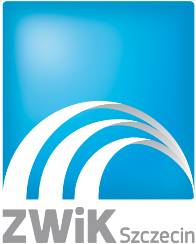 ZAMAWIAJĄCY:Zakład Wodociągów i Kanalizacji Spółka z o. o. w Szczecinieul. M. Golisza 10, 71-682 Szczecin   ZAPRASZA DO ZŁOŻENIA OFERTY 
W POSTĘPOWANIU  PROWADZONYM W TRYBIE ZAPYTANIA OFERTOWEGO 
NA DOSTAWĘ PN: „Dostawa zasuw kołnierzowych DN 600 i DN 800”Oświadczenie o statusie dużego przedsiębiorcyZakład Wodociągów i Kanalizacji Sp. z o. o. w Szczecinie oświadcza, że posiada status dużego przedsiębiorcy w rozumieniu przepisów ustawy z dnia 8 marca 2013 r. o przeciwdziałaniu nadmiernym opóźnieniom w transakcjach handlowych oraz Załącznika nr 1 do Rozporządzenia Komisji (UE) nr 651/2014 z dnia 17 czerwca 2014 r. uznającego niektóre rodzaje pomocy za zgodne z rynkiem wewnętrznym w zastosowaniu art. 107 i 108 Traktatu (Dz. Urz. UE L 187 z 26.06.2014, str.1, z późn. zm.).ROZDZIAŁ I.	FORMA OFERTYWykonawcy sporządzą oferty zgodnie z wymaganiami Zapytania Ofertowego (ZO).Oferta musi być sporządzona czytelnie i w języku polskim.Oferta musi być podpisana przez osoby upoważnione do składania oświadczeń woli 
w imieniu wykonawcy. Wykonawca składa tylko jedną ofertę.Zamawiający nie dopuszcza składania ofert częściowych.Wykonawca ponosi wszelkie koszty związane z przygotowaniem i złożeniem oferty.Wartość szacunkowa przedmiotu zamówienia przekracza kwotę 130.000,00 zł.Niniejsze zapytanie ofertowe nie zobowiązuje Zamawiającego do dokonaniu wyboru oferty najkorzystniejszej. Złożone oferty nie stanowią ofert w rozumieniu przepisów Kodeksu Cywilnego i nie mogą być podstawą jakichkolwiek roszczeń.Zamawiający zastrzega sobie prawo do unieważnienia całości prowadzonego zapytania na każdym etapie, bez podania przyczyny.ROZDZIAŁ II.   OPIS PRZEDMIOTU ZAMÓWIENIA Przedmiotem zamówienia jest dostawa 2 szt. zasuw kołnierzowych DN 600 F4 PN 10 wraz z obudowami teleskopowymi do zasuwy DN 600 Rd 1,05-1,75m – 2 szt., oraz obudowami teleskopowymi do zasuwy DN 40-50 Rd 1,7-2,9m – 2szt. Producent AVK.Dostawa 1 szt. zasuwy kołnierzowej DN 800 F4 PN 10 wraz z przekładnią momentu do zasuwy DN 800, obudową teleskopowa DN 250-300 Rd 1,20-1,70m – 1 szt. oraz z obudową teleskopową do zasuwy by pass DN 80 Rd 2,85-5,25m – 1szt. Producent AVK.Zakres zamówienia obejmuje dostawę zasuw kołnierzowych DN 600 i DN 800 krótkich F 4, obudów teleskopowych do zasuw oraz przekładni do zasuwy DN 800 dla ZWiK  Spółka z o.o. 
w Szczecinie do Magazynu Głównego nr 1 przy ul. 1-go Maja 37 w Szczecinie w godzinach od 730 do 1430 na koszt i staranie wykonawcy. Magazyn Główny Nr 1 ZWiK Spółka z o.o. dokona odbioru dostarczonych materiałów.Dostawa będzie zrealizowana na podstawie jednorazowego zamówienia złożonego przez uprawnionego pracownika Działu Zaopatrzenia. Zamówienie zostanie złożone drogą elektroniczną (e-mail), oraz będzie obejmowało cały asortyment.	Zamówienie przekazywane będzie drogą elektroniczną (e-mail) - dowód potwierdzenia dostarczenia wiadomości zawierającej zamówienie z serwera pocztowego wykonawcy oznacza, że wykonawca otrzymał zamówienie w momencie jego przekazania przez zamawiającego, niezależnie od ewentualnego potwierdzenia faktu jego otrzymania. 	Zamawiający nie ponosi odpowiedzialności za niesprawne działanie urządzeń wykonawcy. Zamawiający zaleca wykonawcy niezwłoczne potwierdzenie przyjęcia zamówienia do realizacji drogą elektroniczną na e-mail: em@zwik.szczecin.pl  	Zamawiający wymaga, aby wykonawcy składający ofertę w miejscu wskazanym na określenie producenta wskazali producenta danego wyrobu wymienionego np. w aktualnym ateście higienicznym wydanym przez Państwowy Zakład Higieny a figurującego w pozycji „wytwórca/producent”, a części nr 2 np. krajowej deklaracji właściwości użytkowych.	Termin płatności faktur VAT 30 dni od daty dostarczenia zamawiającemu prawidłowo wystawionej faktury VAT. Zamawiający będzie dokonywał płatności za dostarczone materiały 
w mechanizmie podzielonej płatności.Termin wykonania zamówienia: do 30.12.2022 r.Wykonawca udziela min. 36 miesięcznej gwarancji na dostarczone zasuwy, od daty sprzedaży. W okresie udzielonej gwarancji wykonawca będzie ponosić wszelkie koszty związane z utrzymaniem gwarancji, w tym m.in. koszty wszelkich czynności serwisowych, robót budowlanych, koszty zajęcia pasa drogowego. Zamawiający nie będzie ponosił żadnych kosztów w tym zakresie.ROZDZIAŁ  III  WARUNKI UDZIAŁU W POSTEPOWANIU, WYMAGANE DOKUMENTYZamawiający określa / nie określa warunków udziału w postępowaniu. Dokumenty wymagane przez Zamawiającego, które należy dołączyć do oferty:formularz ofertowy, według wzoru stanowiącego Załącznik nr 1 do ZO. kalkulację cenową, według wzoru stanowiącego Załącznik nr 2 do ZOaktualny odpis z właściwego rejestru lub z centralnej ewidencji i informacji 
o działalności gospodarczej, jeżeli odrębne przepisy wymagają wpisu do rejestru lub ewidencji, w celu potwierdzenia, że w stosunku do wykonawcy nie otwarto likwidacji ani nie ogłoszono jego upadłości.odpowiednie pełnomocnictwo/upoważnienie – jeżeli uprawnienie do składania oświadczeń woli lub wiedzy w imieniu wykonawcy nie wynika z innych dokumentów złożonych przez Wykonawcę. Pełnomocnictwo/upoważnienie musi zostać podpisane przez osoby uprawnione do reprezentowania Wykonawcy.oświadczenie na formularzu ofertowym potwierdzające, że Wykonawca nie podlega wykluczeniu z udziału w postępowaniu w okolicznościach określonych w art. 7 ust. 1 ustawy z dnia 13 kwietnia 2022 r. o szczególnych rozwiązaniach w zakresie przeciwdziałania wspieraniu agresji na Ukrainę oraz służących ochronie bezpieczeństwa narodowego (Dz. U. z 2022 r. poz. 835).aktualny atest higieniczny Państwowego Zakładu Higieny dopuszczający przedmiot zamówienia do kontaktu z wodą pitną - dotyczy wszystkich produktów wyszczególnionych 
w formularzu nr 1 – kalkulacji ceny (za wyjątkiem obudów (trzpieni) teleskopowych).ROZDZIAŁ IV. TERMIN SKŁADANIA OFERTOfertę cenową wraz z wyżej wymienionymi dokumentami należy złożyć do dnia 09.11.2022 r. do godz. 11.45 na platformie „Open Nexus” pod adresem https://platformazakupowa.pl/ (zwanej dalej „Platforma”). Identyfikatorem sprawy na Platformie jest  nazwa postępowania wskazana w tytule. Otwarcie ofert  - godz. 12.00.Wszelką korespondencję w postępowaniu, w tym ewentualne pytania należy przekazywać za pośrednictwem Platformy. Korespondencja przekazana w inny sposób nie będzie brana pod uwagę przez zamawiającego.Wykonawca celem złożenia oferty winien zapoznać się z Regulaminem Internetowej Platformy zakupowej platformazakupowa.pl Open Nexus Sp. z o. o. dostępnym na stronie internetowej Platformy pod adresem https://platformazakupowa.pl/strona/1-regulamin i postępować zgodnie z zawartą w nim instrukcją.Za termin złożenia oferty uważa się termin jej dotarcia do zamawiającego. Oferta złożona po terminie nie będzie rozpatrywana.Osobą uprawnioną do bezpośredniego kontaktowania się z wykonawcami jest p. Agnieszka Skotnicka – tel.: 91 44 26 276 w godz. 07:00 – 15:00.ROZDZIAŁ V.   WYBÓR OFERTY NAJKORZYSTNIEJSZEJZamawiający dokona oceny ofert na podstawie kryterium „Cena oferty netto” – 100%.Za najkorzystniejszą uznaną zostanie oferta z najniższą ceną netto za całość zamówienia.Oferta powinna zawierać wszelkie koszty związane z realizacją zamówienia, w tym cenę za dostarczony materiał, koszty transportu, koszty dodatkowe, koszty załadunku i rozładunku itp..W toku badania i oceny ofert Zamawiający może żądać od Wykonawcy wyjaśnień i uzupełnień dotyczących treści złożonych ofert.Wykonawca pozostaje związany ofertą przez okres 30 dni. Bieg terminu związania ofertą rozpoczyna się wraz z upływem terminu składania ofert.Zamawiający może poprawić w tekście oferty oczywiste omyłki pisarskie oraz omyłki rachunkowe w obliczeniu ceny z uwzględnieniem konsekwencji rachunkowych dokonanych poprawek, jak również inne omyłki polegające na niezgodności oferty z ZO, nie powodujące istotnych zmian w treści oferty. Zamawiający niezwłocznie zawiadomi o tym fakcie Wykonawcę, którego oferta została poprawiona.ROZDZIAŁ VI.   UDZIELENIE ZLECENIAWykonawcy, który złoży ofertę najkorzystniejszą zostanie udzielone zlecenie.ROZDZIAŁ VII. OBOWIĄZEK INFORMACYJNY W ZAKRESIE RODONa podstawie art. 13 i 14 Rozporządzenia Parlamentu Europejskiego i Rady (UE) 2016/679 
z dnia 27 kwietnia 2016 r. w sprawie ochrony osób fizycznych w związku z przetwarzaniem danych osobowych i w sprawie swobodnego przepływu takich danych oraz uchylenia dyrektywy 95/46/WE (Dz. Urz. UE L. 119 z 04.05.2016, str. 1 ze zm. (dalej RODO) informujemy, że: Administratorem danych osobowych jest: Zakład Wodociągów i Kanalizacji Sp. z o. o. 
w Szczecinie, ul. M. Golisza 10, 71-682 Szczecin.Kontakt do inspektora ochrony danych osobowych w: Zakładzie Wodociągów i Kanalizacji Sp. z o.o. w Szczecinie tel. 91 44 26 231, adres e-mail: iod@zwik.szczecin.pl.Dane osobowe będą przetwarzane w celu przeprowadzenia postępowania o udzielenie zamówienia publicznego, wyłączonego ze stosowania przepisów ustawy z dnia 11 września 2019 r. Prawo zamówień publicznych, ze względu na treść art. 2 ust 1 pkt 2 w zw. z art. 5 ust.1 pkt 2 i ust. 4 pkt 1 tej ustawy (zamówienie sektorowe o wartości mniejszej niż progi unijne dla zamawiających sektorowych); podstawą prawną przetwarzania jest ustawa z dnia 23 kwietnia 1964 r. Kodeks cywilny oraz obowiązek stosowania sformalizowanych zasad udzielania zamówień stosowanych w ZWiK Sp. z o. o. w SzczecinieOdbiorcami danych osobowych mogą być osoby lub podmioty, którym udostępniona zostanie dokumentacja dotycząca postępowania w oparciu o: przepisy prawa oraz umowy powierzenia przetwarzania danych, a także inni administratorzy danych, działający na mocy umów zawartych z Zamawiającym lub na podstawie powszechnie obowiązujących przepisów prawa, w tym: podmioty świadczące pomoc prawną, podmioty świadczące usługi pocztowe lub kurierskie, podmioty prowadzące działalność płatniczą (banki, instytucje płatnicze) - jeżeli dotyczy.Dane osobowe będą przechowywane odpowiednio:	 
a)  do czasu zakończenia niniejszego postępowania, b)  przez cały czas trwania umowy i okres jej rozliczania,c) do czasu przeprowadzania archiwizacji dokumentacji postępowania - w zakresie określonym w przepisach o archiwizacji.W odniesieniu do danych osobowych decyzje nie będą podejmowane w sposób zautomatyzowany ani profilowane, stosownie do art. 22 RODO.Osoba fizyczna, której dane dotyczą posiada: prawo żądania od administratora dostępu do swoich danych osobowych, do ich sprostowania, ograniczenia przetwarzania na zasadach określonych w RODO oraz w innych obowiązujących w tym zakresie przepisach prawa.Osobie fizycznej, której dane dotyczą przysługuje prawo wniesienia skargi do organu nadzorczego – Prezesa Urzędu Ochrony Danych Osobowych, gdy uzasadnione jest, 
iż dane osobowe przetwarzane są przez administratora niezgodnie z przepisami RODO.Dane niepozyskane bezpośrednio od osób, których dotyczą, obejmują w szczególności następujące kategorie odnośnych danych osobowych: dane kontaktowe, stosowne uprawnienia i kwalifikacje do wykonywania określonych czynności.Źródłem pochodzenia danych osobowych niepozyskanych bezpośrednio od osoby, której dane dotyczą może być: Wykonawca oraz źródła publicznie dostępne takie jak CEIDG, KRS. Podanie danych osobowych jest wymogiem ustawowym (wynikającym z ustawy Kodeks Cywilny), niepodanie danych uniemożliwia procedowanie złożonej oferty.Zamawiający nie planuje przekazywania danych do państwa trzeciego lub organizacji międzynarodowej.Załączniki:Załącznik nr 1 – formularz ofertowyZałącznik nr 2 – kalkulacja cenowaZałącznik nr 3 – szczegółowy opis przedmiotu zamówienia